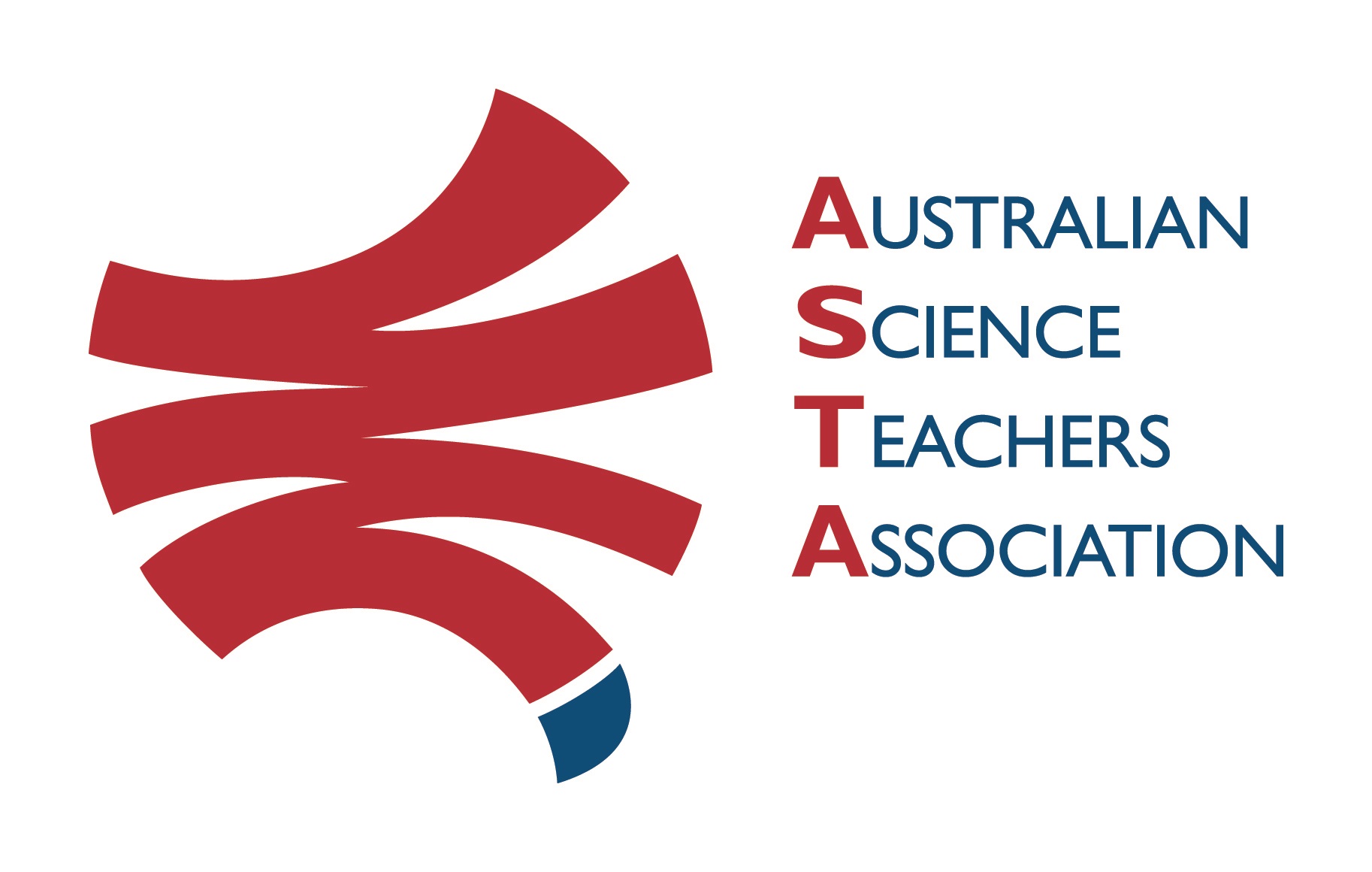 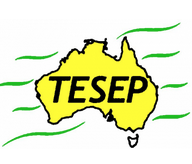 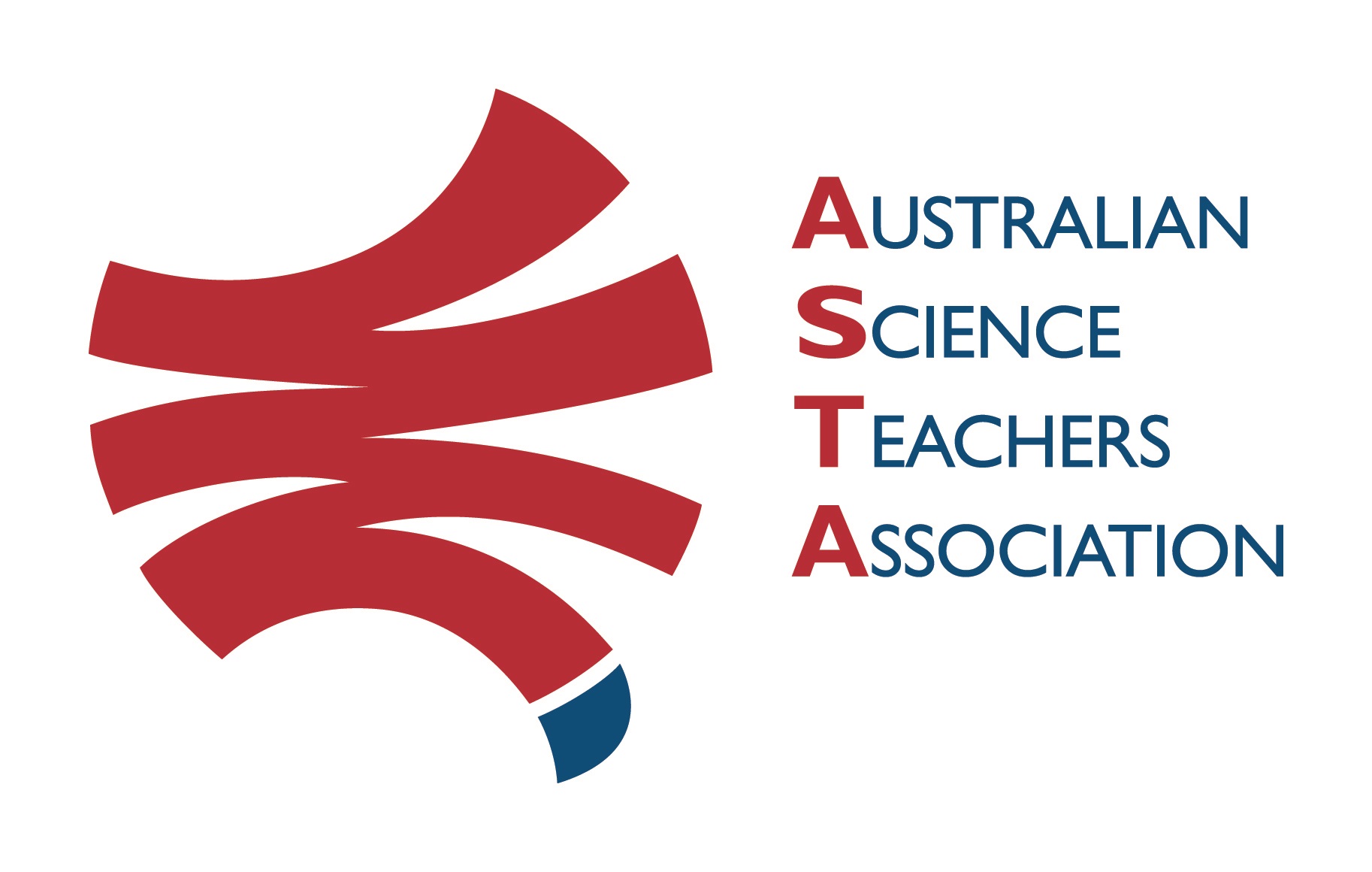 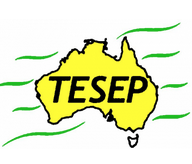 TESEP PRESENTS: AFTER SCHOOL PROFESSIONAL DEVELOPMENT (PD)RocksExpo 2-PD Introducing Our Dynamic Planet: 2:30-6:30pm Fri 9 Aug’24Rocks (and how to use the TESEP rock kit)Plate Tectonics (the tectonic Earth history) Critical Minerals (e-car, wind turbine magnets, solar panels, recycling)School: Clare HS, Elliott St, Clare, SAMeeting Room: sign in at front desk & get directed (STEM Meeting Room)Date: Fri 09 August 2024, 2:30pm – 3:20pm Rocks (Rock Kit Teaching Pack & integrated Plate Tectonics story, yr8), 3:30-4:30pm Plate Tectonics (tectonic Earth history, mountain-building, volcanic events, extinctions), supper break, 4:45pm – 6:30pm Critical Minerals (Renewables, electric car)  School Facilitator: Ryan O’NeillThe RocksExpo experience includes– 1. Incursions – classroom lessons with students and teachers.
2. PD workshops – After-school professional development workshops for teachers (4-hour, 3-PD  sessions @ $45 per attendee for visiting teachers, FREE to host-school teachers).3. Certificate– Australian Science Teacher Association (ASTA) PD - Certificate of Attendance. 4. FREE rock kit – Host to receive a FREE rock kit and Plate Tectonics poster.5. Introductory RocksExpo feature How to Use the Rock Kit and Teaching Pack (e.g. how to relate rock kit rocks to rock stories, 3D rendered samples, virtual thin sections and virtual outcrops). 
Presenter:Philip Sansom is a keen and very experienced sedimentary basin geologist, with many a geo-story to tell from his work in the energy industry and his 30+ years as a secondary school science educator.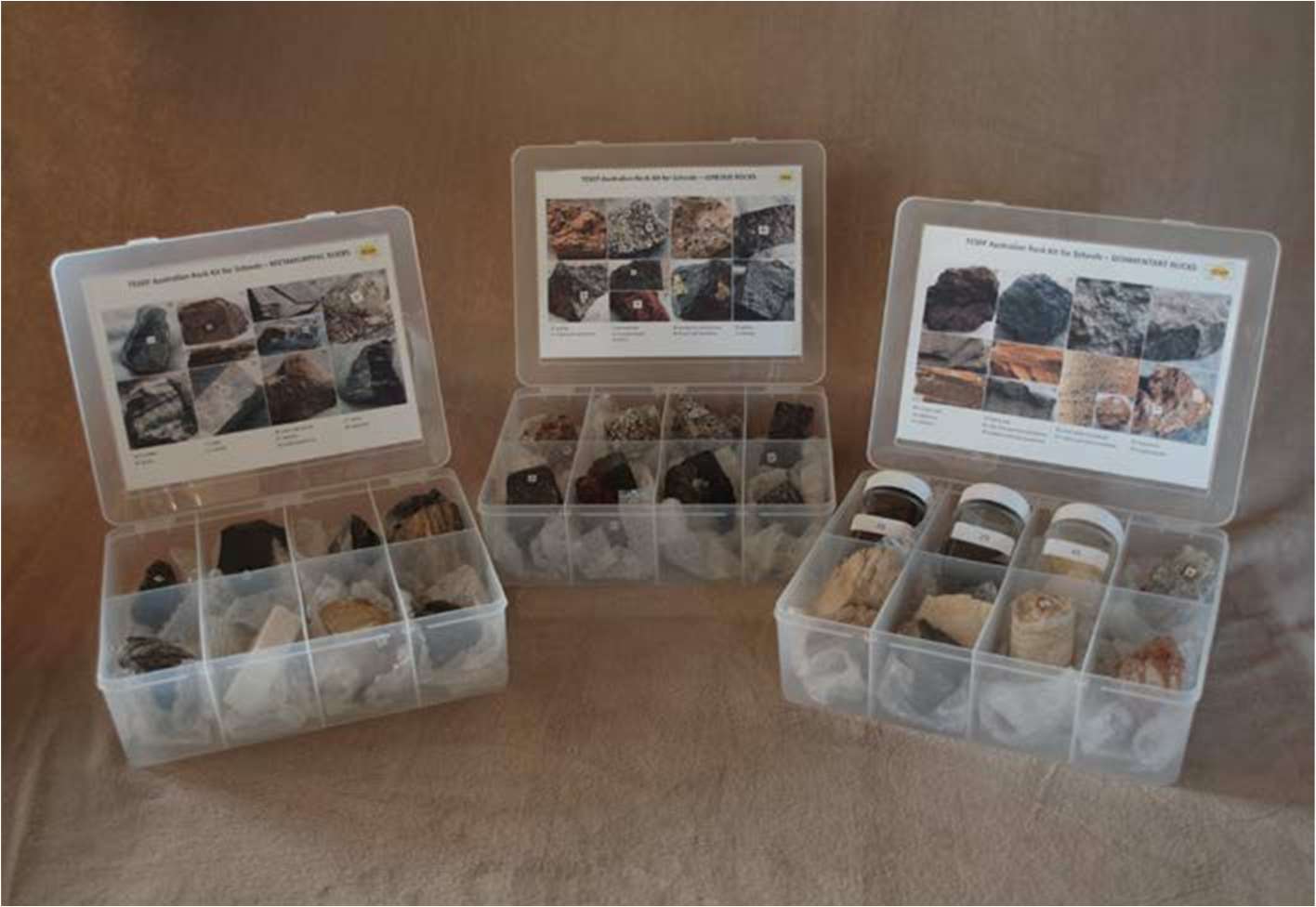 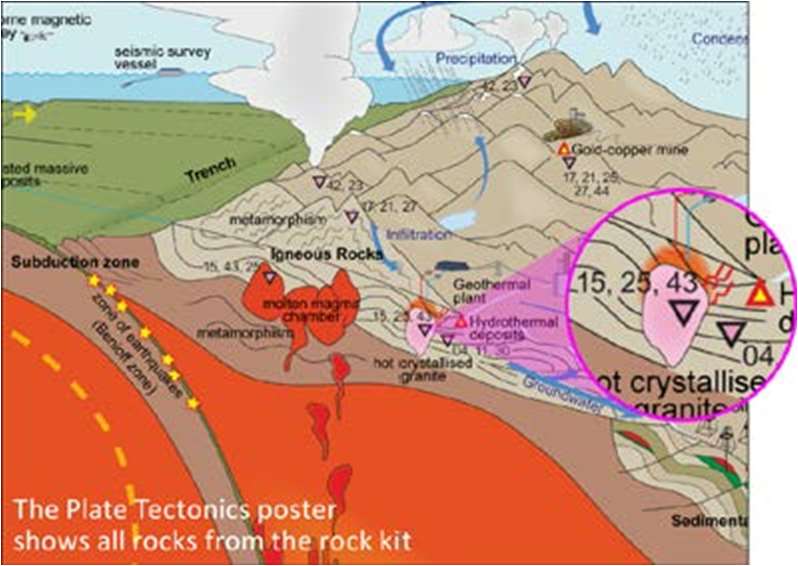 Booking form